IcelandIcelandIcelandIcelandJanuary 2030January 2030January 2030January 2030SundayMondayTuesdayWednesdayThursdayFridaySaturday12345New Year’s Day6789101112Epiphany13141516171819Bóndadagur202122232425262728293031NOTES: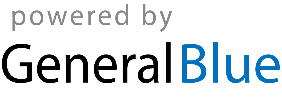 